Food Pantry Grocery ListCanned Food Vegetables❏ Whole Kernel Corn❏ Creamed Corn❏ Cut Green Beans❏ French Style Green Beans❏ Black BeansBoxed Meal❏ Hamburger Helper❏ Rice a Roni❏ Macaroni and CheeseNoodles❏ Spaghetti❏ Egg noodles❏ RamonFresh Vegetables❏ Onions❏ Tomatoes❏ Green Peppers❏ Yellow Zucchini❏ Zucchini❏ Cucumbers❏ Cabbage MeatFruit❏ Peaches❏ Apricots❏ Mixed fruit❏ Pears❏ Pumpkin❏ Plums❏ ApplesauceMeat❏ Beef❏ Pork❏ Salmon❏ TunaSoups❏ Tomato❏ Cream of Mushroom❏ Vegetarian VegetableSauces❏ Pasta sauce❏ Tomato Sauce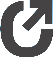 Condiments❏ Mayonnaise❏ Catsup❏ Mustard❏ Sweet Relish❏ Grape Jelly❏ Peanut ButterMiscellaneous❏ Grapefruit Juice❏ Orange Juice❏ Sun maid Raisin❏ Dried Cherries❏ Fig Pieces❏ Cranberries❏ Fruit and Nut Mixture❏ Walnuts❏ PecansBread/deserts❏ Bread❏ Various DesertsBreakfast cereal❏ Various